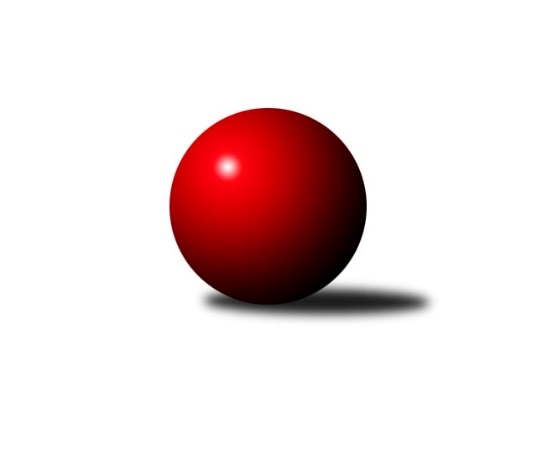 Č.7Ročník 2012/2013	10.11.2012Nejlepšího výkonu v tomto kole: 3514 dosáhlo družstvo: TJ Lokomotiva České Velenice 2. KLM A 2012/2013Výsledky 7. kolaSouhrnný přehled výsledků:Kuželky Podbořany 	- TJ Lokomotiva České Velenice 	1:7	3243:3514	7.5:16.5	10.11.KK Lokomotiva Tábor 	- SKK Rokycany 	6:2	3484:3455	15.0:9.0	10.11.SK Uhelné sklady Praha 	- KK Konstruktiva Praha  	2:6	3274:3369	11.0:13.0	10.11.KK SDS Sadská 	- SKK Jičín 	6:2	3351:3279	15.0:9.0	10.11.TJ Sokol Duchcov 	- TJ Sokol Benešov 	5:3	3388:3302	14.5:9.5	10.11.SK Škoda VS Plzeň 	- KK Hvězda Trnovany 	3:5	3306:3312	14.0:10.0	10.11.Tabulka družstev:	1.	KK SDS Sadská	7	6	0	1	40.0 : 16.0 	96.5 : 71.5 	 3356	12	2.	SKK Jičín	7	5	0	2	37.0 : 19.0 	93.5 : 74.5 	 3301	10	3.	SKK Rokycany	7	5	0	2	36.0 : 20.0 	88.0 : 80.0 	 3410	10	4.	TJ Sokol Duchcov	7	5	0	2	32.0 : 24.0 	96.0 : 72.0 	 3348	10	5.	KK Hvězda Trnovany	7	4	1	2	30.0 : 26.0 	84.0 : 84.0 	 3353	9	6.	TJ Sokol Benešov	7	4	0	3	31.0 : 25.0 	92.0 : 76.0 	 3358	8	7.	KK Konstruktiva Praha 	7	4	0	3	30.0 : 26.0 	84.5 : 83.5 	 3365	8	8.	TJ Lokomotiva České Velenice	7	3	0	4	29.0 : 27.0 	90.0 : 78.0 	 3360	6	9.	KK Lokomotiva Tábor	7	2	1	4	22.0 : 34.0 	79.0 : 89.0 	 3271	5	10.	Kuželky Podbořany	7	1	0	6	18.0 : 38.0 	69.5 : 98.5 	 3278	2	11.	SK Uhelné sklady Praha	7	1	0	6	17.0 : 39.0 	71.0 : 97.0 	 3219	2	12.	SK Škoda VS Plzeň	7	1	0	6	14.0 : 42.0 	64.0 : 104.0 	 3223	2Podrobné výsledky kola:	 Kuželky Podbořany 	3243	1:7	3514	TJ Lokomotiva České Velenice 	Jan Ambra	138 	 139 	 122 	130	529 	 0.5:3.5 	 581 	 164	146 	 122	149	Ondřej Touš	Vladimír Šána	125 	 149 	 155 	149	578 	 1:3 	 592 	 131	152 	 163	146	Zbyněk Dvořák	Václav Pop	131 	 138 	 142 	135	546 	 3:1 	 569 	 165	136 	 141	127	Zdeněk st. Dvořák	Jaroslav Wagner	156 	 121 	 140 	106	523 	 2:2 	 586 	 155	150 	 131	150	Ladislav Chmel	Petr Richtárech	143 	 122 	 128 	122	515 	 0:4 	 620 	 159	146 	 157	158	Zdeněk ml. Dvořák	Patrik Lojda	123 	 141 	 148 	140	552 	 1:3 	 566 	 128	143 	 127	168	Bronislav Černuškarozhodčí: Nejlepší výkon utkání: 620 - Zdeněk ml. Dvořák	 KK Lokomotiva Tábor 	3484	6:2	3455	SKK Rokycany 	Borek Jelínek	152 	 150 	 155 	139	596 	 3:1 	 574 	 143	141 	 140	150	Pavel Honsa	Jaroslav Mihál	127 	 136 	 133 	150	546 	 1:3 	 598 	 158	147 	 157	136	Martin Maršálek	Miroslav Kašpar	156 	 142 	 142 	171	611 	 4:0 	 588 	 155	138 	 133	162	Vojtěch Špelina	Petr Bystřický	139 	 130 	 151 	142	562 	 1:3 	 554 	 141	135 	 124	154	Zdeněk Enžl	Karel Smažík	155 	 116 	 152 	142	565 	 3:1 	 564 	 143	139 	 146	136	Michal Pytlík	David Kášek	152 	 163 	 132 	157	604 	 3:1 	 577 	 131	157 	 155	134	Martin Fürstrozhodčí: Nejlepší výkon utkání: 611 - Miroslav Kašpar	 SK Uhelné sklady Praha 	3274	2:6	3369	KK Konstruktiva Praha  	David Kuděj	133 	 130 	 143 	150	556 	 2:2 	 571 	 164	142 	 139	126	Václav Posejpal	Zdeněk Slezák	155 	 115 	 126 	130	526 	 1:3 	 562 	 135	145 	 148	134	Zdeněk Zahrádka	Stanislav Schuh *1	130 	 115 	 127 	123	495 	 0:4 	 570 	 143	141 	 143	143	Lukáš Doubrava	Jiří Zetek	157 	 143 	 141 	141	582 	 4:0 	 525 	 134	129 	 126	136	Jan Barchánek	Antonín Knobloch	150 	 151 	 136 	122	559 	 2:2 	 553 	 141	143 	 145	124	Štěpán Koblížek	Evžen Valtr	148 	 151 	 119 	138	556 	 2:2 	 588 	 147	138 	 134	169	Jiří Franěkrozhodčí: střídání: *1 od 61. hodu Zbyněk SedlákNejlepší výkon utkání: 588 - Jiří Franěk	 KK SDS Sadská 	3351	6:2	3279	SKK Jičín 	Aleš Košnar	163 	 127 	 140 	135	565 	 3:1 	 559 	 147	123 	 157	132	Jiří ml. Drábek	Martin Schejbal	132 	 141 	 134 	132	539 	 2:2 	 560 	 157	137 	 136	130	Josef Vejvara	Antonín Svoboda	148 	 143 	 153 	132	576 	 3:1 	 536 	 132	146 	 143	115	Lukáš Vik	Jan Renka st.	115 	 134 	 156 	120	525 	 1:3 	 544 	 148	135 	 125	136	Jiří Vejvara	Václav Schejbal	144 	 162 	 139 	132	577 	 4:0 	 530 	 135	146 	 122	127	Jaroslav Soukup	Tomáš Bek	144 	 149 	 140 	136	569 	 2:2 	 550 	 146	134 	 131	139	Miloslav Vikrozhodčí: Nejlepší výkon utkání: 577 - Václav Schejbal	 TJ Sokol Duchcov 	3388	5:3	3302	TJ Sokol Benešov 	Josef Pecha	150 	 125 	 126 	138	539 	 2.5:1.5 	 537 	 142	123 	 134	138	Ivan Januš	Jakub Dařílek	145 	 148 	 126 	155	574 	 1:3 	 612 	 135	152 	 156	169	Tomáš Čožík	Vít Strachoň	132 	 143 	 129 	164	568 	 2:2 	 575 	 154	140 	 151	130	Lukáš Kočí	Jiří Semelka *1	143 	 113 	 128 	125	509 	 2:2 	 519 	 130	136 	 127	126	Petr Červ	Zdeněk Ransdorf	159 	 132 	 167 	135	593 	 3:1 	 525 	 135	113 	 133	144	Ladislav Takáč	Jan Endršt	154 	 163 	 148 	140	605 	 4:0 	 534 	 147	130 	 141	116	Vladimír Matějkarozhodčí: střídání: *1 od 62. hodu Pavel ŠporerNejlepší výkon utkání: 612 - Tomáš Čožík	 SK Škoda VS Plzeň 	3306	3:5	3312	KK Hvězda Trnovany 	Pavel Říhánek	132 	 143 	 146 	136	557 	 3:1 	 541 	 145	133 	 129	134	Milan Stránský	Martin Vít	137 	 145 	 157 	137	576 	 4:0 	 535 	 125	131 	 149	130	Zdeněk Kandl	Karel Bok	124 	 156 	 144 	117	541 	 2:2 	 565 	 139	146 	 129	151	Michal Koubek	Milan Vicher	129 	 119 	 159 	131	538 	 1:3 	 562 	 148	120 	 138	156	Jiří Zemánek	Jiří Baloun	134 	 145 	 144 	144	567 	 3:1 	 552 	 132	149 	 131	140	Josef Šálek	Oldřich Kučera	132 	 138 	 115 	142	527 	 1:3 	 557 	 151	150 	 123	133	Roman Voráčekrozhodčí: Nejlepší výkon utkání: 576 - Martin VítPořadí jednotlivců:	jméno hráče	družstvo	celkem	plné	dorážka	chyby	poměr kuž.	Maximum	1.	Jan Endršt 	TJ Sokol Duchcov 	590.25	378.9	211.3	0.6	4/4	(657)	2.	Pavel Honsa 	SKK Rokycany 	587.50	388.4	199.1	1.8	4/4	(615)	3.	Martin Fürst 	SKK Rokycany 	587.44	377.6	209.8	1.4	4/4	(620)	4.	Zdeněk ml. Dvořák 	TJ Lokomotiva České Velenice 	583.94	385.0	198.9	1.0	4/4	(620)	5.	Aleš Košnar 	KK SDS Sadská 	579.27	369.2	210.1	0.7	5/5	(602)	6.	Roman Voráček 	KK Hvězda Trnovany 	576.00	370.8	205.2	1.8	5/5	(594)	7.	Jiří Franěk 	KK Konstruktiva Praha  	575.69	378.4	197.3	1.9	4/4	(588)	8.	Ondřej Touš 	TJ Lokomotiva České Velenice 	572.94	378.2	194.8	2.7	4/4	(596)	9.	Evžen Valtr 	SK Uhelné sklady Praha 	572.08	385.6	186.5	2.7	4/5	(601)	10.	Tomáš Bek 	KK SDS Sadská 	571.13	372.5	198.6	1.7	5/5	(596)	11.	Lukáš Kočí 	TJ Sokol Benešov 	570.73	365.1	205.6	3.0	5/5	(590)	12.	Vladimír Šána 	Kuželky Podbořany 	569.69	368.8	200.9	4.1	4/4	(609)	13.	Štěpán Koblížek 	KK Konstruktiva Praha  	569.69	371.5	198.2	0.9	4/4	(594)	14.	Michal Pytlík 	SKK Rokycany 	569.63	380.6	189.1	2.6	4/4	(630)	15.	Zdeněk Zahrádka 	KK Konstruktiva Praha  	569.56	375.8	193.8	2.2	4/4	(650)	16.	Zdeněk Ransdorf 	TJ Sokol Duchcov 	568.38	379.1	189.3	1.2	4/4	(617)	17.	Tomáš Čožík 	TJ Sokol Benešov 	567.20	368.6	198.6	3.0	5/5	(612)	18.	Jiří Zemánek 	KK Hvězda Trnovany 	567.07	369.1	197.9	1.2	5/5	(602)	19.	Vladimír Matějka 	TJ Sokol Benešov 	566.70	374.6	192.1	2.1	5/5	(595)	20.	David Kášek 	KK Lokomotiva Tábor 	566.00	379.3	186.8	2.3	4/4	(604)	21.	Lukáš Doubrava 	KK Konstruktiva Praha  	563.25	366.4	196.9	2.1	4/4	(579)	22.	Václav Schejbal 	KK SDS Sadská 	562.87	371.7	191.1	2.3	5/5	(591)	23.	Jiří Vejvara 	SKK Jičín 	562.60	371.7	190.9	2.5	5/5	(586)	24.	Patrik Lojda 	Kuželky Podbořany 	561.38	364.4	197.0	1.2	4/4	(610)	25.	Ladislav Takáč 	TJ Sokol Benešov 	560.67	367.8	192.9	1.3	5/5	(620)	26.	Pavel Říhánek 	SK Škoda VS Plzeň 	560.67	368.1	192.6	2.2	4/5	(578)	27.	Vít Strachoň 	TJ Sokol Duchcov 	560.31	366.3	194.1	4.1	4/4	(598)	28.	Jaroslav Mihál 	KK Lokomotiva Tábor 	560.19	370.4	189.8	1.6	4/4	(624)	29.	Miroslav Kašpar 	KK Lokomotiva Tábor 	559.19	370.1	189.1	2.9	4/4	(611)	30.	Milan Stránský 	KK Hvězda Trnovany 	558.58	366.9	191.7	2.5	4/5	(586)	31.	Martin Maršálek 	SKK Rokycany 	557.42	374.6	182.8	6.5	4/4	(598)	32.	Martin Schejbal 	KK SDS Sadská 	557.27	366.8	190.5	2.3	5/5	(601)	33.	Michal Koubek 	KK Hvězda Trnovany 	556.83	360.3	196.6	1.7	4/5	(575)	34.	Jiří ml. Drábek 	SKK Jičín 	556.38	359.0	197.4	1.3	4/5	(567)	35.	Lukáš Vik 	SKK Jičín 	555.27	362.9	192.4	2.6	5/5	(606)	36.	Jakub Dařílek 	TJ Sokol Duchcov 	554.78	374.3	180.4	3.6	3/4	(574)	37.	Josef Vejvara 	SKK Jičín 	554.00	372.2	181.8	3.1	5/5	(564)	38.	Jaroslav Soukup 	SKK Jičín 	553.83	359.6	194.3	2.1	4/5	(583)	39.	Ladislav Chmel 	TJ Lokomotiva České Velenice 	553.38	365.6	187.8	3.8	4/4	(588)	40.	Josef Pecha 	TJ Sokol Duchcov 	552.31	370.4	181.9	3.6	4/4	(636)	41.	Josef Šálek 	KK Hvězda Trnovany 	551.93	372.8	179.1	2.2	5/5	(580)	42.	Bronislav Černuška 	TJ Lokomotiva České Velenice 	550.92	366.3	184.6	1.9	3/4	(566)	43.	Martin Vít 	SK Škoda VS Plzeň 	549.47	367.9	181.5	3.3	5/5	(582)	44.	Zbyněk Dvořák 	TJ Lokomotiva České Velenice 	549.19	364.6	184.6	2.4	4/4	(592)	45.	Zdeněk Kandl 	KK Hvězda Trnovany 	547.25	360.5	186.8	3.4	4/5	(560)	46.	Zdeněk st. Dvořák 	TJ Lokomotiva České Velenice 	546.13	368.9	177.3	4.1	4/4	(569)	47.	Ivan Januš 	TJ Sokol Benešov 	545.87	367.1	178.7	4.7	5/5	(607)	48.	Jan Ambra 	Kuželky Podbořany 	544.17	356.3	187.9	3.1	3/4	(595)	49.	Petr Richtárech 	Kuželky Podbořany 	544.08	359.4	184.7	4.1	3/4	(589)	50.	Antonín Svoboda 	KK SDS Sadská 	544.07	366.8	177.3	2.8	5/5	(576)	51.	Jiří Baloun 	SK Škoda VS Plzeň 	541.33	359.1	182.3	3.5	5/5	(572)	52.	Jan Renka  st.	KK SDS Sadská 	540.93	361.4	179.5	2.7	5/5	(559)	53.	Petr Červ 	TJ Sokol Benešov 	540.58	364.8	175.8	4.4	4/5	(586)	54.	Miloslav Vik 	SKK Jičín 	540.50	366.9	173.6	4.5	5/5	(596)	55.	Oldřich Kučera 	SK Škoda VS Plzeň 	539.25	356.5	182.8	5.0	4/5	(576)	56.	Karel Smažík 	KK Lokomotiva Tábor 	538.78	367.0	171.8	5.1	3/4	(565)	57.	Václav Pop 	Kuželky Podbořany 	538.67	351.8	186.9	3.6	3/4	(583)	58.	Jiří Šlajer 	SK Škoda VS Plzeň 	536.80	354.0	182.8	4.6	5/5	(568)	59.	Stanislav Schuh 	SK Uhelné sklady Praha 	533.25	365.3	168.0	6.5	4/5	(578)	60.	Rudolf Hofmann 	Kuželky Podbořany 	531.75	356.1	175.6	5.0	4/4	(613)	61.	Petr Bystřický 	KK Lokomotiva Tábor 	530.63	372.0	158.6	2.9	4/4	(564)	62.	Borek Jelínek 	KK Lokomotiva Tábor 	530.56	364.8	165.8	3.2	4/4	(596)	63.	Jaroslav Wagner 	Kuželky Podbořany 	530.00	348.3	181.7	4.3	3/4	(537)	64.	Jiří Semelka 	TJ Sokol Duchcov 	524.83	366.6	158.3	9.3	4/4	(568)	65.	Milan Vicher 	SK Škoda VS Plzeň 	519.88	354.9	165.0	4.9	4/5	(546)	66.	Jan Barchánek 	KK Konstruktiva Praha  	515.11	359.6	155.6	3.8	3/4	(526)	67.	Zdeněk Slezák 	SK Uhelné sklady Praha 	514.00	351.3	162.7	7.2	4/5	(563)		Petr Tepličanec 	KK Konstruktiva Praha  	587.00	369.0	218.0	1.0	1/4	(587)		Vojtěch Špelina 	SKK Rokycany 	583.63	381.5	202.1	2.5	2/4	(601)		Miroslav Šnejdar  ml.	KK Konstruktiva Praha  	580.00	373.0	207.0	1.0	1/4	(580)		Lukáš Jarosch 	Kuželky Podbořany 	576.00	383.0	193.0	1.0	1/4	(576)		Jaroslav Franěk 	TJ Sokol Benešov 	572.75	386.3	186.5	4.0	2/5	(575)		Václav Posejpal 	KK Konstruktiva Praha  	571.00	360.0	211.0	2.0	1/4	(571)		Roman Osovský 	TJ Lokomotiva České Velenice 	563.00	366.0	197.0	4.0	1/4	(563)		František Obruča 	KK Konstruktiva Praha  	563.00	381.7	181.3	3.2	2/4	(601)		Josef Dvořák 	SK Uhelné sklady Praha 	558.33	366.0	192.3	3.3	3/5	(615)		Petr Chval 	KK Lokomotiva Tábor 	557.50	360.0	197.5	3.5	1/4	(568)		Zdeněk Enžl 	SKK Rokycany 	551.50	365.3	186.3	2.8	2/4	(563)		Václav st. Martínek 	TJ Sokol Duchcov 	551.00	361.0	190.0	6.0	1/4	(551)		Martin Prokůpek 	SKK Rokycany 	551.00	368.0	183.0	6.0	1/4	(551)		Agaton ml. Plaňanský  ml.	SKK Jičín 	550.50	377.5	173.0	5.0	1/5	(570)		Jiří Zetek 	SK Uhelné sklady Praha 	550.22	372.6	177.7	3.8	3/5	(593)		Pavel Kaan 	KK Hvězda Trnovany 	547.33	367.7	179.7	3.7	3/5	(556)		Tomáš Štraicher 	TJ Sokol Duchcov 	546.00	379.0	167.0	7.0	1/4	(546)		Josef Pauch 	SKK Rokycany 	545.00	369.0	176.0	1.0	1/4	(545)		Václav Fűrst 	SKK Rokycany 	544.50	365.5	179.0	0.5	2/4	(549)		David Kuděj 	SK Uhelné sklady Praha 	542.33	370.2	172.2	5.0	3/5	(556)		Bedřich Varmuža 	SKK Rokycany 	541.00	369.0	172.0	9.0	1/4	(541)		Štěpán Šreiber 	SKK Rokycany 	535.00	348.0	187.0	8.0	1/4	(535)		Michal Wohlmuth 	SKK Rokycany 	534.00	358.0	176.0	4.0	1/4	(534)		Zbyněk Sedlák 	SK Uhelné sklady Praha 	531.50	361.5	170.0	6.7	3/5	(561)		Stanislav Vesecký 	KK Konstruktiva Praha  	530.00	340.0	190.0	5.0	1/4	(530)		Karel Bok 	SK Škoda VS Plzeň 	521.75	346.3	175.5	8.5	2/5	(541)		Jakub Laurich 	Kuželky Podbořany 	521.00	350.0	171.0	7.0	1/4	(521)		Antonín Knobloch 	SK Uhelné sklady Praha 	517.00	352.6	164.4	6.9	3/5	(569)		Petr Sachunský 	SK Škoda VS Plzeň 	514.50	360.0	154.5	5.5	2/5	(519)Sportovně technické informace:Starty náhradníků:registrační číslo	jméno a příjmení 	datum startu 	družstvo	číslo startu
Hráči dopsaní na soupisku:registrační číslo	jméno a příjmení 	datum startu 	družstvo	Program dalšího kola:8. kolo17.11.2012	so	10:00	TJ Sokol Benešov  - SKK Jičín 	17.11.2012	so	10:00	KK Hvězda Trnovany  - KK SDS Sadská 	17.11.2012	so	10:00	TJ Lokomotiva České Velenice  - KK Lokomotiva Tábor 	17.11.2012	so	13:30	SKK Rokycany  - SK Uhelné sklady Praha 	17.11.2012	so	14:00	TJ Sokol Duchcov  - Kuželky Podbořany 	17.11.2012	so	15:00	KK Konstruktiva Praha   - SK Škoda VS Plzeň 	Nejlepší šestka kola - absolutněNejlepší šestka kola - absolutněNejlepší šestka kola - absolutněNejlepší šestka kola - absolutněNejlepší šestka kola - dle průměru kuželenNejlepší šestka kola - dle průměru kuželenNejlepší šestka kola - dle průměru kuželenNejlepší šestka kola - dle průměru kuželenNejlepší šestka kola - dle průměru kuželenPočetJménoNázev týmuVýkonPočetJménoNázev týmuPrůměr (%)Výkon1xZdeněk ml. DvořákČ. Velenice6201xZdeněk ml. DvořákČ. Velenice111.476201xTomáš ČožíkBenešov6121xTomáš ČožíkBenešov109.836121xMiroslav KašparLok. Tábor6114xJan EndrštDuchcov108.576053xJan EndrštDuchcov6051xMiroslav KašparLok. Tábor108.026111xDavid KášekLok. Tábor6042xDavid KášekLok. Tábor106.786041xMartin MaršálekRokycany5981xZbyněk DvořákČ. Velenice106.44592